BRF Kungshuset Tre PortalerNyhetsbrev oktober 2021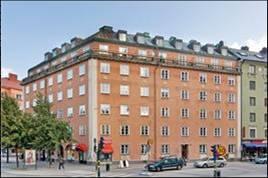 Hej alla medlemmar,En härligt varm och fin sommar 2021 lägger vi på minnet! Vår innergård har blomstrat, härligt att se och mycket fint att njuta av. Det är en väldigt trevlig samlingsplats för alla.Söndagen den 10 oktober är det städdag på gården, varmt välkommen! Ett fint tillfälle att träffas och hjälpas åt att få gården redo inför vintern.Vi välkomnar Haben Solomon och Tamara Jesell Gonzalez som nya medlemmar i vår bostadsrättsförening.Lite av varje…I förra nyhetsbrevet nämnde vi att sotning pågick, nu är all sotning är utförd!Vi påminner om att bara kiss, bajs och toapapper får spolas ned i avloppet. Det kostar vår bostadsrättsförening stora pengar att göra slamspolningar. På Östgötagatan har det varit en hel del klotter, detta är nu sanerat så det ser mycket bättre ut. I tvättstugan finns en bokhylla med böcker för lån och byte. Mycket trevligt, du har väl varit där och kollat eller ställt din utlästa bok?Vintern närmar sig……och vi behöver se över hur vi bäst sparar på värme. Svängdörren som är innanför entrén ska hållas stängd. Balkongdörrar på varje våningsplan likaså. Dörren till innergården vill vi så klart ha stängd för vi vill inte ha några råttor springande i trappuppgångarna! Allt detta påverkar vårt klimat i vår egen lägenhet, så här får vi hjälpas åt.Nyhetsbrevet via mail…Styrelsen jobbar med hållbarhet och att minska på slöserier, bl.a. papper. Vi ser gärna att du väljer att få Nyhetsbrevet och annan info via mail, blir både enklare o snabbare att få ut info, så skicka din mailadress till styrelsen@treportaler.se Till sist...Har du tips på förbättringar eller vill hjälpa till med nåt i vår förening - hör gärna av dig! Tillsammans skapar vi ett tryggt och hållbart boende med stort engagemang och omtanke om varandra!// Bästa hälsningar Styrelsen/Marianne